ΘΕΜΑΤΑ ΕΞΕΤΑΣΕΩΝ ΠΡΟΟΔΟΥ   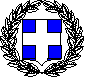 EΛΛΗΝΙΚΗ  ΔΗΜΟΚΡΑΤΙΑΥΠΟΥΡΓΕΙΟ ΠΑΙΔΕΙΑΣ ΚΑΙ ΘΡΗΣΚΕΥΜΑΤΩΝΓΕΝΙΚΗ ΓΡΑΜΜΑΤΕΙΑ ΕΠΑΓΓΕΛΜΑΤΙΚΗΣ ΕΚΠ/ΣΗΣ,ΚΑΤΑΡΤΙΣΗΣ, ΔΙΑ ΒΙΟΥ ΜΑΘΗΣΗΣ & ΝΕΟΛΑΙΑΣΔΙΕΥΘΥΝΣΗ ΕΦΑΡΜΟΓΗΣ ΕΠΑΓΓΕΛΜΑΤΙΚΗΣ ΚΑΤΑΡΤΙΣΗΣΔ.ΙΕΚ  ΗΓΟΥΜΕΝΙΤΣΑΣΕΙΔΙΚΟΤΗΤΑ: …………………………………………………………………… ΕΞΑΜΗΝΟ :  ΕΤΟΣ ΚΑΤΑΡΤΙΣΗΣ :  2021-2022ΗΜΕΡΟΜΗΝΙΑ : …../…../20…ΜΑΘΗΜΑ: ………………………………………………………………………...  ΕΚΠΑΙΔΕΥΤΗΣ – ΕΙΣΗΓΗΤΗΣ :  ………………………………………………ΔΙΑΡΚ. ΕΞΕΤΑΣΗΣ : …….…..Ο/Η ΕΙΣΗΓΗΤΗΣ/ΤΡΙΑO ΔΙΕΥΘΥΝΤΗΣΜΠΕΛΛΟΣ ΔΗΜΗΤΡΙΟΣ